РОССИЙСКАЯ ФЕДЕРАЦИЯКАРАЧАЕВО-ЧЕРКЕССКАЯ РЕСПУБЛИКАМУНИЦИПАЛЬНОЕ КАЗЁННОЕ ОБЩЕОБРАЗОВАТЕЛЬНОЕ УЧРЕЖДЕНИЕ"СРЕДНЯЯ ОБЩЕОБРАЗОВАТЕЛЬНАЯ ШКОЛА №3 г.УСТЬ-ДЖЕГУТЫ»УСТЬ-ДЖЕГУТИНСКОГО МУНИЦИПАЛЬНОГО РАЙОНА369300 РФ, Карачаево-Черкесская Республикаг.Усть-Джегута, ул.Коммунистическая,1е-mail schkola09.3@yandex.ruтел. (887875) 7-17-99,факс  7-17-99ПРИКАЗ24.08.2020 г.                                                                                         №72/1г.Усть-ДжегутаО назначении ответственных за проведение ежедневной влажной уборки
В соответствии с правилами СП 3.1/2.4.3598-20 «Санитарно
эпидемиологические требования к устройству, содержанию и организации
работы образовательных организаций и других объектов социальной
инфраструктуры для детей и молодежи в условиях распространения новой
коронавирусной инфекции (COVID-19) и в целях предупреждения
распространения новой коронавирусной инфекцииПРИКАЗЫВАЮ:Обеспечить мероприятия по ежедневной влажной уборке помещений
с применением моющих и дезинфицирующих средств с обработкой всех
контактных поверхностей Бадахову К.А., заместителю директора по АХР.Назначить уборщиков служебных помещений ответственными за
проведение ежедневной влажной уборки с применением моющих и
дезинфицирующих средств с обработкой всех контактных поверхностей
закрепленных за ними помещений.Возложить контроль за проведением влажных уборок классных
помещений на зав. кабинетами, за вспомогательными помещениями Бадахова К.А.заместителя директора по АХР.Контроль за исполнением приказа оставляю за собой.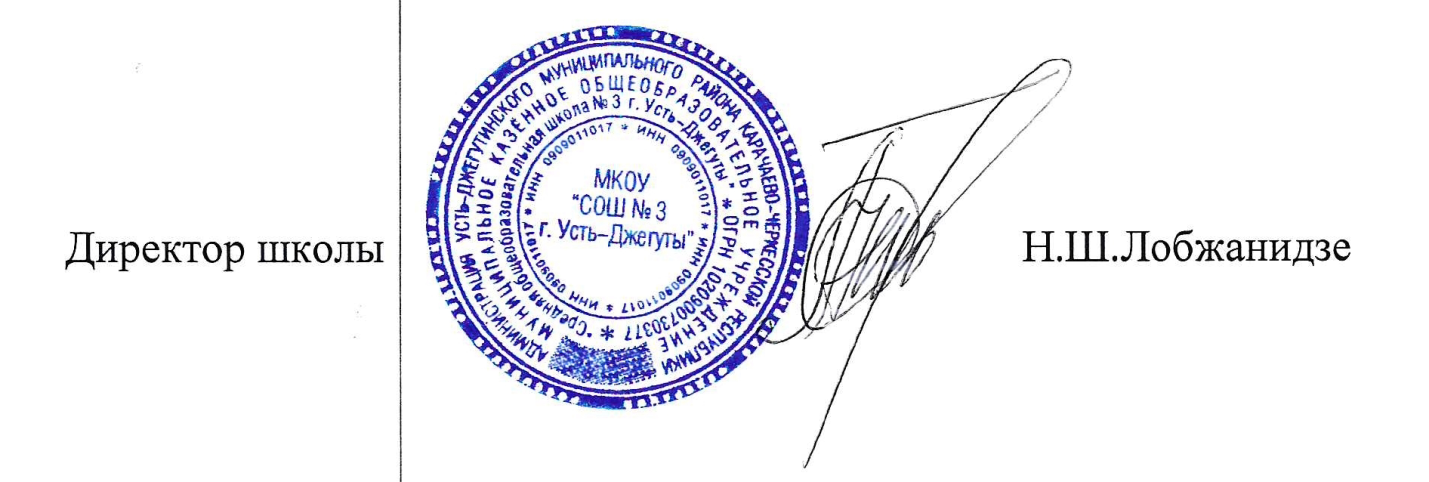 